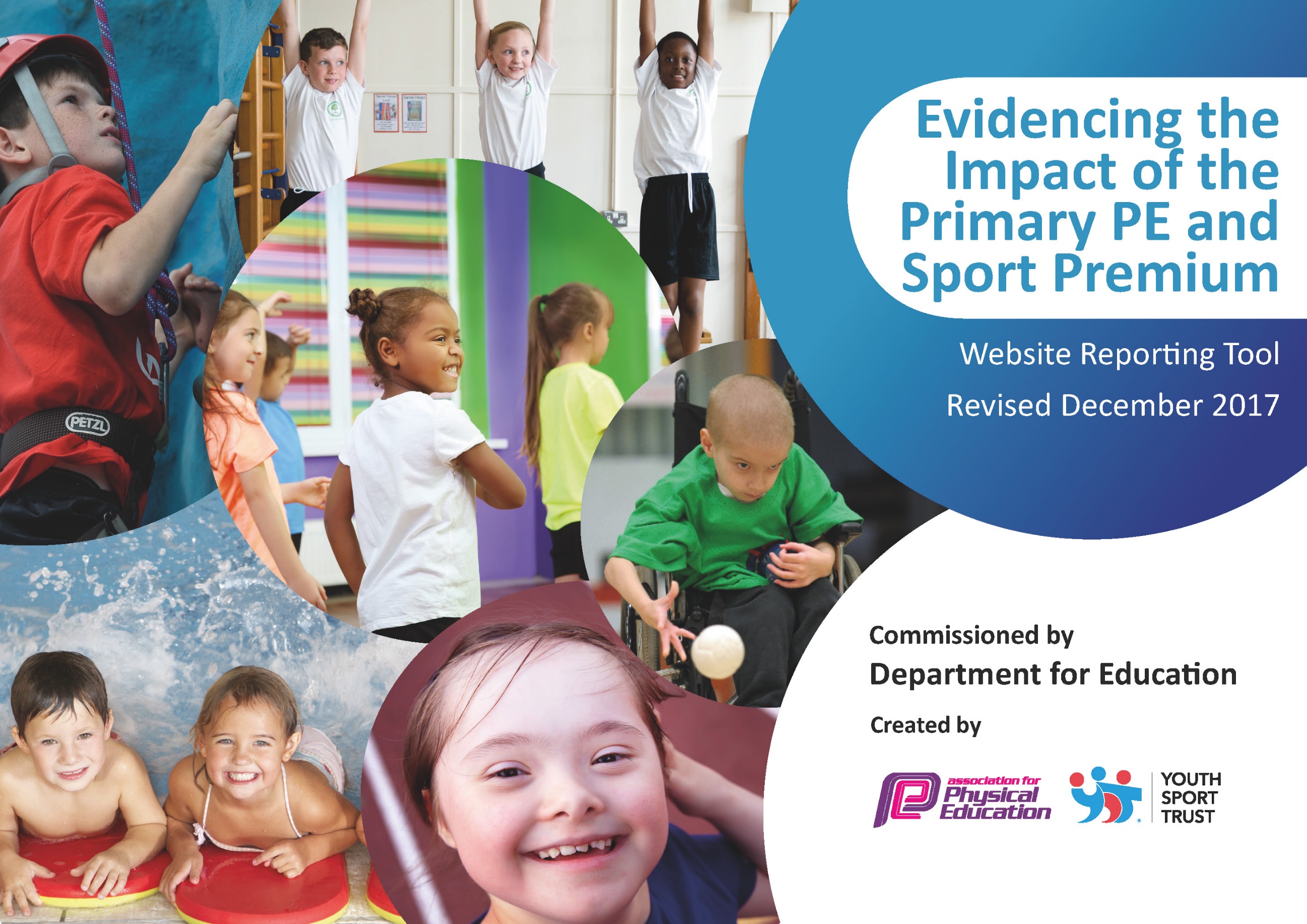 Schools must use the funding to make additional and sustainable improvements to the quality of PE and sport they offer. This means that you should use the Primary PE and Sport Premium to:develop or add to the PE and sport activities that your school already offersbuild capacity and capability within the school to ensure that improvements made now will benefit pupils joining the school in future years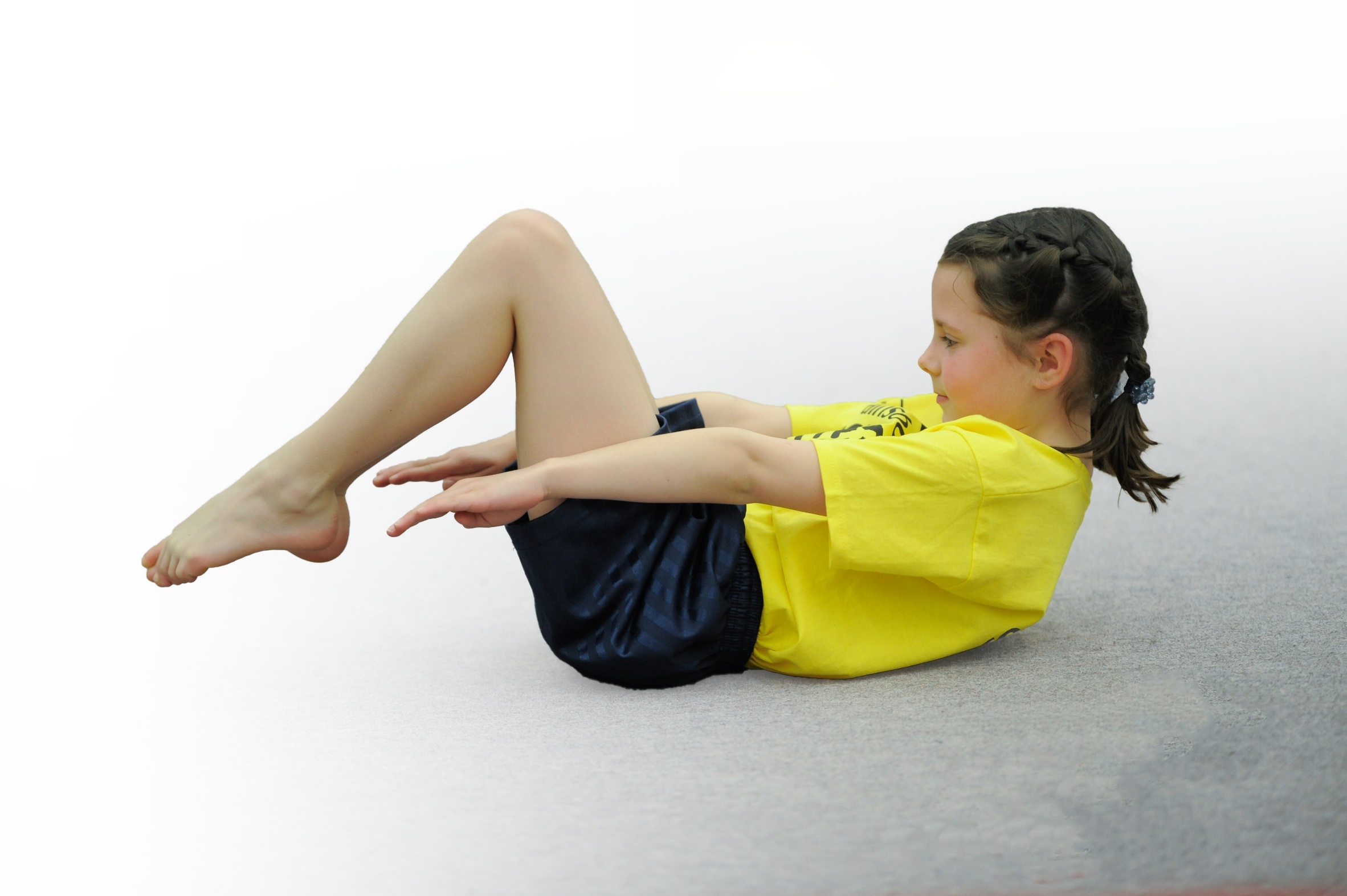 Please visit gov.uk for the revised DfE guidance including the 5 key indicators across which schools should demonstrate an improvement. This document will help you to review your provision and to report your spend. DfE encourages schools to use this template as an effective way of meeting the reporting requirements of the Primary PE and Sport Premium.We recommend you start by reflecting on the impact of current provision and reviewing the previous spend.Under the Ofsted Schools Inspection Framework, inspectors will assess how effectively leaders usethe Primary PE and Sport Premium and measure its impact on outcomes for pupils, and how effectively governors hold them to accountfor this. Schools are required to publish details of how they spend this funding as well as on the impact it has on pupils’ PEand sport participation and attainment.We recommend regularly updating the table andpublishing it on your website as evidenceof your ongoing review into how you are using the moneyto secure maximum, sustainable impact. To see an example of how to complete the table please click HERE.*Schools may wish to provide this information in April, just before the publication deadline.Key achievements to date:Areas for further improvement and baseline evidence of need:Achieved School Games Award – Achieved Gold Award demonstrating our increasing/ high levels of participation in school games, competitive sports, after school clubs and our commitment to broadening the range of opportunities available to all pupils. Sporting events and activities celebrated around school including the use of Twitter and the school website and during awards assemblies. Continuing the PE journal for public display.Have cemented links with wider community, Academy schools/ Pocklington Prep School/ Dance FestivalStaff CPD focusing on active lessons throughout the curriculumMaintain Gold standard for required amount of time to get Platinum standard.Increase opportunities for pupils to ‘set personal targets.’Continue to develop the PE journal.Continue developing opportunities for Staff CPD.Continued to provide a wide range of extra curricular activities. Meeting national curriculum requirements for swimming and water safetyPlease complete all of the below*:What percentage of your current Year 6 cohort swim competently, confidently and proficiently over a distance of at least 25 metres?97%What percentage of your current Year 6 cohort use a range of strokes effectively [for example, front crawl, backstroke and breaststroke]?86%What percentage of your current Year 6 cohort perform safe self-rescue in different water-based situations?61%Schools can choose to use the Primary PE and Sport Premium to provide additional provision for swimming but this must be for activity over and above the national curriculum requirements. Have you used it in this way?YesAcademic Year: 2020/21Total fund allocated: £17,210Date Updated: 23/03/2021Date Updated: 23/03/2021Key indicator 1: The engagement of all pupils in regular physical activity – Chief Medical Officer guidelines recommend that primary school children undertake at least 30 minutes of physical activity a day in schoolKey indicator 1: The engagement of all pupils in regular physical activity – Chief Medical Officer guidelines recommend that primary school children undertake at least 30 minutes of physical activity a day in schoolKey indicator 1: The engagement of all pupils in regular physical activity – Chief Medical Officer guidelines recommend that primary school children undertake at least 30 minutes of physical activity a day in schoolKey indicator 1: The engagement of all pupils in regular physical activity – Chief Medical Officer guidelines recommend that primary school children undertake at least 30 minutes of physical activity a day in schoolPercentage of total allocation:Key indicator 1: The engagement of all pupils in regular physical activity – Chief Medical Officer guidelines recommend that primary school children undertake at least 30 minutes of physical activity a day in schoolKey indicator 1: The engagement of all pupils in regular physical activity – Chief Medical Officer guidelines recommend that primary school children undertake at least 30 minutes of physical activity a day in schoolKey indicator 1: The engagement of all pupils in regular physical activity – Chief Medical Officer guidelines recommend that primary school children undertake at least 30 minutes of physical activity a day in schoolKey indicator 1: The engagement of all pupils in regular physical activity – Chief Medical Officer guidelines recommend that primary school children undertake at least 30 minutes of physical activity a day in school29%School focus with clarity on intended impact on pupils:Actions to achieve:Funding allocated:Evidence and impact:Sustainability and suggested next steps:To embed physical activity through having an active playground and outdoor areas- sports equipment/climbing wall/playing field.Continue to make playground safe and accessible for playing field/ PE lessons, extra-curricular clubs, to host events and for active playtimes.Audit and purchase playground equipment to ensure children are active during playtimes and lunchtimes. Bikeability and Pedestrian Training offered to Y4 and Y5/6 pupils to encourage more pupils to safely walk to school or bike.Purchase all weather clothing to ensure children can access the outdoor environment. £1500£2000£420£1100Maintenance of the school field for the safety of children for competitions and daily mile.The children have greater opportunity to be active at playtimes and lunchtimes.Increased percentage of local  children not using cars to come to school.Children able to demonstrate safe behaviour when using bikes and walking.Children across the school are able to access the outdoor environment, primarily in the Forest School, in a variety of weather.Further expansion of competitive sport at ‘home’ and variety of extra-curricular clubs.‘In-house’ PE curriculum planned for 2020- 2021.Key indicator 2: The profile of PE and sport being raised across the school as a tool for whole school improvement.Key indicator 2: The profile of PE and sport being raised across the school as a tool for whole school improvement.Key indicator 2: The profile of PE and sport being raised across the school as a tool for whole school improvement.Key indicator 2: The profile of PE and sport being raised across the school as a tool for whole school improvement.Percentage of total allocation:Key indicator 2: The profile of PE and sport being raised across the school as a tool for whole school improvement.Key indicator 2: The profile of PE and sport being raised across the school as a tool for whole school improvement.Key indicator 2: The profile of PE and sport being raised across the school as a tool for whole school improvement.Key indicator 2: The profile of PE and sport being raised across the school as a tool for whole school improvement.2%School focus with clarity on intended impact on pupils:Actions to achieve:Funding allocated:Evidence and impact:Sustainability and suggested next steps:Continue to embed the school values - Care Imagine Believe Strive Achieve -through PE and sport. Make sport more competitive.Displays of recognising achievemrnts. Reward sporting achievements. Purchase awards.£50£200Santa dash interactive displayInterschool virtual fitness competition, medals awarded. Awards assemblies and recognition. Internal notice boards. Newsletter recongistion. Key indicator 3: Increased confidence, knowledge and skills of all staff in teaching PE and sportKey indicator 3: Increased confidence, knowledge and skills of all staff in teaching PE and sportKey indicator 3: Increased confidence, knowledge and skills of all staff in teaching PE and sportKey indicator 3: Increased confidence, knowledge and skills of all staff in teaching PE and sportPercentage of total allocation:Key indicator 3: Increased confidence, knowledge and skills of all staff in teaching PE and sportKey indicator 3: Increased confidence, knowledge and skills of all staff in teaching PE and sportKey indicator 3: Increased confidence, knowledge and skills of all staff in teaching PE and sportKey indicator 3: Increased confidence, knowledge and skills of all staff in teaching PE and sport16%School focus with clarity on intendedimpact on pupils:Actions to achieve:Fundingallocated:Evidence and impact:Sustainability and suggestednext steps:Professional development of subject leader, teachers and TA’s.CPD with Partnership Lead to deliver support.Providing staff with continuous professional development and supporting the creation, preparation and delivery of high quality, structured PE in line with the new national curriculum expectations. PE Coordinator quality assures work of sports coach and other teachers by observing lessons and outcomes, virtually.PE Coordinator to develop training session that will focus on an effective PE session structure as well attaining greater depth standard. Time provided to staff to  access this training and time for coordinator to monitor sessions and planning.£750£750£1250All teachers to provide confident delivery of high quality PE in KS1 & KS2 and develop enhanced sports specific skills leading to outstanding (teacher led) lessons in PE across the school.All sports lessons to be of a high quality and provide opportunities for all pupilsKey indicator 4: Broader experience of a range of sports and activities offered to all pupilsKey indicator 4: Broader experience of a range of sports and activities offered to all pupilsKey indicator 4: Broader experience of a range of sports and activities offered to all pupilsKey indicator 4: Broader experience of a range of sports and activities offered to all pupilsPercentage of total allocation:Key indicator 4: Broader experience of a range of sports and activities offered to all pupilsKey indicator 4: Broader experience of a range of sports and activities offered to all pupilsKey indicator 4: Broader experience of a range of sports and activities offered to all pupilsKey indicator 4: Broader experience of a range of sports and activities offered to all pupils29%School focus with clarity on intendedimpact on pupils:Actions to achieve:Fundingallocated:Evidence and impact:Sustainability and suggestednext steps:Additional achievements:Introduce new sports and run and extend after school clubs and activities to encourage all encourage all pupils to take up sport and physical activity.Variety of lunchtime/after school clubs being run 5 days a week. Sports clubs to change each termProviding video interaction for the children during lockdown.Bought a green screen to provide interesting and fun PE games/videos. Equipment provided for online lessons – laptop, software and microphone – extra needed as more staff needed to provide these.Extra equipment provided to allow social distancing – screens to teach and individual equipment.£2325£1500£90£555£495All participants receive a certificate – increased participation from last year.All Y6 children encouraged to attendPercentage of attendance at extra-curricular club has increased dramatically from 27% to 65%.Increased uptake at local taekwondo sessionsKey indicator 5: Increased participation in competitive sportKey indicator 5: Increased participation in competitive sportKey indicator 5: Increased participation in competitive sportKey indicator 5: Increased participation in competitive sportPercentage of total allocation:Key indicator 5: Increased participation in competitive sportKey indicator 5: Increased participation in competitive sportKey indicator 5: Increased participation in competitive sportKey indicator 5: Increased participation in competitive sport20%School focus with clarity on intendedimpact on pupils:Actions to achieve:Fundingallocated:Evidence and impact:Sustainability and suggestednext steps:Wider range of competitive sports opportunities for pupils. Contribute to the local School Sports Partnership / East Riding SSP competition calendar in order to access good quality inter competition.Transport to swimming lessonsCertificates for swimming awards. £1,950£1,500£75Expand the opportunities open to all pupils in KS1 and KS2. 